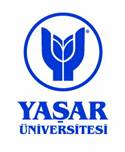 YASAR UNIVERSITYSCHOOL OF FOREIGN LANGUAGESPORTUGUESE I (SOFL 081)COURSE SYLLABUSCourse Code          SOFL 081Course Title           Portuguese IAcademic Year	     2010/2011Course Material     Tavares, Ana (2008). Português XXI 1 – Caderno de Exercícios. Lidel.Course Hours         To be specified and announced Duration                 15 Weeks (3 class hours per week)Credits                    3+0+3ECTS                      3Instructor	      Dr. Paula Fiadeiro		E-mail		      paula.fiadeiro@yasar.edu.trA) Course Description This course is an introduction to Portuguese as foreign language, designed to develop a general basic capacity to deal with a limited number of predictable everyday communicative situations. The course includes also an overview of some cultural and sociolinguistic aspects of Portuguese-speaking countries. Conducted in English as well as in Portuguese, and supported by several authentic and specific didactic materials or using new technologies, lessons adopt an interactive approach, based on communicative tasks involving listening, speaking, reading, writing and interacting.B) ObjectivesThe aim of this course is to enable students to communicate in the daily Portuguese language using basic Portuguese functions, vocabulary, grammar and phonology, as well as to introduce them to some aspects of the Portuguese culture and other Lusophone cultures.Upon completing this course successfully, each student will have developed skills in interacting in a simple way in daily spoken language provided the other person talks slowly, clearly and is prepared to repeat or rephrase, understanding and using familiar everyday expressions and very basic phrases concerning areas of most immediate relevance (mainly personal and concrete surroundings).In the scope of Common European Framework of Reference for Languages of the Council of Europe, the aim of the course in the first semester is to make students achieve A1 level (A1.1).C) AssessmentThe final grade for the course consists of the following:Participation, discussion and homework 20%Midterm exam 30%Final exam 50%Students will take one midterm and one final exam throughout the course. Participating in class does not merely mean attending the sessions but being involved in class activities and showing personal response. It is the student’s responsability to submit any homework if requested on time and properly. All papers should fit in with the academic writing criteria, be delivered in requested type files and mention their sources.D) AttendanceIt is extremely important to attend classes in order to complete this course successfully. Unexcused absence of more than 12 hours will result in immediate failure. Students should avoid being late to class, otherwise they will be marked as absent, miss class activities and announcements. If students are absent from class, it is their responsibility to find out what happened in that class, and to be prepared for the following class, including the completion of any homework which may have been assigned. In case of an excused absence, a student must submit a legal document to the Students Affairs Office and inform the instructor.F) Reading list and referencesDictionaries and grammars:Cunha, C. & Lindley Cintra, L. (1984). Nova Gramática do Português Contemporâneo. Lisboa, Edições João Sá da Costa.Hutchinson, Amélia P. Lloyd, Janet (2003). Portuguese: an Essential Grammar. London, New York: Routledge.Kut, İnci (2010). Portekizce Cep Sözlük. Portekizce– Türkçe / Türkçe – Portekizce Sözlük. Pequeno Dicionário Português-Turco / Turco-Portuguê. İnkılâp.Kut, İnci (2010). Standart Portekizce – Türkçe / Türkçe – Portekizce Sözlük. İnkılâp.http://www.priberam.pt/dlpo/dlpo.aspx (monolingual dictionary, grammar and verb conjugation)References to additional and specific readings and web links will be indicated in the course of the semester. G) Course Outline Introduction to the Portuguese Alphabet, sounds and pronunciationIntroducing oneself/someone else; greeting someone; leave-taking; expressing gratitudeSome address forms and courtesy formula (some particularities of European and Brazilian varieties)Body language and social conventionsVerb chamar-seRevision: Portuguese Alphabet, sounds and pronunciationGiving and asking for personal information (introductions)Interrogative sentencesSubject personal pronounsGiving and asking for personal information (introductions: name, marital status, address, countries)Verb ser (to be) / ser de (to be)Affirmative and negative sentencesVerbs: morar em (to live in); falar (to speak)Portuguese sounds and pronunciationGiving and asking for personal information (nationalities, countries)Interrogative sentencesNouns / genderDefinite articlesPrepositions de (from), em (in) – contractions with the definite articlesGiving and asking for personal information (nationalities, countries, the Lusophone countries)Nouns / gender and numberAdjectives of nationalities / noun and adjective accordanceGiving and asking for personal information (age, phone number, e-mail, job)Interrogative sentencesVerb ter (to have)Numbers (until 20)Filling a formGiving congratulations / expressing gratitude and apologizingComponents and writingMultiple choice, true/falseAnswering to the simple questions given and /orForming simple phrases using the words givenGrammar Filling the blanksListeningListening to some words and/or a brief text/dialogue: recognition of sounds, oral understanding exercices (multiple choice, true,/false; matching)Asking and giving information about places and about what exists in these placesNouns / gender and numberVerb haver (there + to be) (some particularities of European and Brazilian varieties)Numbers (until 100)Portuguese sounds and pronunciationAsking and giving information about places and about what exists in these places Identifying thingsIndefinite articlesNouns / gender and numberPrepositions and prepositional phrases: placeAsking for/giving information about placesNouns / gender and numberVerbs ser, estar and ficar (to be)Present tense of regular verbs in –arPrepositions and prepositional phrases: placePortuguese sounds and pronunciationAsking for/giving information about places and the location of objects on spaceDefinite and indefinite articlesNouns / numberPrepositions and prepositional phrases: placeCourtesy expressionsReading announcements (the house)Identifying things (house, home, furniture)Asking for/giving information about places and the location of objects on spacePrepositions and prepositional phrases: placeVerbs ser / estar (to be)Adjectives: noun and adjective accordancePortuguese sounds and pronunciationAsking/telling the timeHours, day parts, days of the week, months, seasonsPrepositions and adverbs: timeCourtesy expressionsPortuguese sounds and pronunciationComponentsReading and writingReading brief text(s) Multiple choice, true/false, matching.Answering to the simple questions given and /orForming simple phrases using the words givenGrammarFilling the blanksListening/speaking (interaction)Interaction with the instructor during which students are able to answer questions about themselves.Week 1      Introduction(s) / The Lusophone world and the Portuguese language	  27.09-01.10Week 2              Personal Information                                                                              04.10-08.10Week 3                Personal Information                                                                            11.10-15.10Week 4                 Personal Information                                                                          18.10-22.10Week 5              Personal Information /  The Lusophone world                                     25.10-29.10Week 6                  Personal Information                                                                          01.11-05.11Week 7                 Review                                                                                                    08.11-12.11Week 8                MIDTERM EXAM                                                                                22.11-29.11Week 9                   Environment: the town and the house                                             29.11-03.12Week 10               Environment: the town and the house                                               06.12-10.12Week 11                  Environment: the town and the house                                            13.12-17.12Week 12                Environment: the town and the house                                              20.12-24.12Week 13                Environment: the town and the house                                             27.12-31.12Week 14                 Time                                                                                                    03.01-07.01Week 15                Review and Oral Exam                                                                        10.01-14.01Week 16                FINAL EXAM                                                                                     after 24.01